Ce formulaire est à envoyer directement à comet@carte-blanche.fr + copie comet@cnes.frCarte blanche valide avec vous le contenu, le complète, le fait valider par la coordination COMET et le dépose sur Galaxi Extranet/Gestion Financière COMET dans un dossier qui aura pour nom votre « code événement ». L’ensemble des documents logistiques relatifs à l’événenement sera deposé dans ce même espace. Demandeur 	Date de la demande IDENTITE de l’évènementCode évènement 	COMET participatrice(s) Nom Evènement Points de contact :Organisateur 1	 			Organisateur 2	 			Organisateur 3	 			Partenaires :Société 1	 		Société 2	 		Société 3	 		FORMAT de l’évènementType d’évènement :  		Autre **Sponsoring : subvention versée par les COMET à un événement organisé par un tiers, au titre de sa contribution comme partenaireDate de début	 	Date de fin	 	Participants : 	 	Si non connu, estimation 	Lieu souhaité 	Bilocalisé	Si au CNES, contact secrétaire :        Aménagement 	 	Autre (ex : posters, démo, expo…) : Animation 	  	Autre (ex : posters, démo, expo…) : Restauration Pour information : Un événement « classique » avec pause-café du matin avec viennoiseries, buffet debout sans alcool à midi et pause-café de l’après-midi avec biscuits coute environ 25€/personne.Café d’accueil  	Viennoiseries 	  Pause matin  	 Viennoiseries  	 Déjeuner 	 	Pause après-midi 	 Biscuits 	 Cocktail 	Alcool 	Commentaires Transports collectifs 	Commentaires  Evènement payant via Evenium   	Tarif Standard    Tarif Etudiants  CNES toujours gratuit Partenaires financiers 	       Montant :	Type de partenariat  	Autre  Mission intervenant	        Autres infos         Autres infos  Mission salarié CNES	        Autres infos         Autres infos SUPPORT et SERVICES Besoin de matériel Du materiel est disponible sous réservation au moins 8 jours avant l’événement (PC Portable (windows 10), Ecran standard (23 ou 27 pouces), Ecran grand format (55 ou 75 pouces), Vidéoprojecteur, Microphone, Enceintes portables, Pointeur laser, Tablette Ipad Air, Tablette Ipad Mini, Domino 4G, Poste informatique (master mission, MS Office, Skype, Adobe Connect), Poste informatique supplémentaire)Faire la demande via Ma vie Numérique : J’ai une demande  Métiers SI Entreprise  Prêts pour les COMET.Egalement à disposition : Caméras, régie de streaming, console de mixage, webcam sur tourelle. Pour ce matériel, contacter la coordination COMET.Autre matériel :  Multiprises,  Rallonges,  Paperboards Pour les besoins de Goodies pour les intervenants : contacter la coordination ou son secrétariatCes services représentent un coût additionnel à prendre en compte dans le budget global. Filmer certaines présentations 	Préciser  Photographe 		Durée intervention  Hôtesse d’accueil 	Durée intervention 	Rôle  Badges (imprimables via Evenium par chaque participant. Porte-badges disponibles au secrétariat de la coordination COMET).Outils webinaires :  Zoom licence COMET	 Zoom + support Carte Blanche 	 Livestorm 	 WebexAutre  BUDGETCoût estimatif total Pour rappel, un événement COMET représente un budget de 3000€ maximum, toutes prestations comprises. Pour les événements dépassant ce budget, il est demandé de rechercher des partenaires ou de prévoir une inscription payante via Evenium.Commentaires et validation de la Coordination COMET 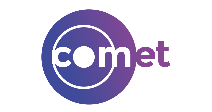 Expression de BESOIN